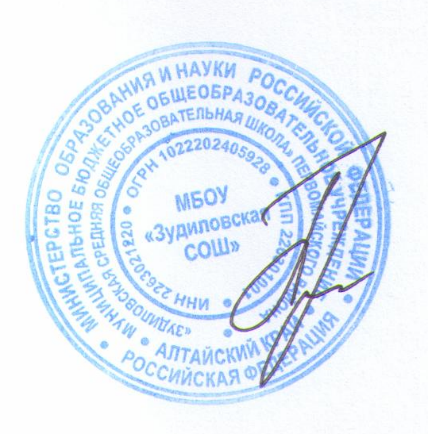 Учебный план МБОУ «Зудиловская СОШ»на 2023-2024 учебный год(недельный)Учебный план МБОУ «Зудиловская СОШ»на 2022-2023 учебный год(годовой)Утверждаю: 
Директор школы:_ __________Н.В.ПриваловаПриказ от 30.08.2023 г. № 45-од (приложение №3)Предметные областиУчебные предметы, курсы, классыКоличество часов в неделюКоличество часов в неделюКоличество часов в неделюКоличество часов в неделюКоличество часов в неделюКоличество часов в неделюПредметные областиУчебные предметы, курсы, классы5 класс6класс7класс8класс9классВсегоОбязательная частьРусский язык и литератураРусский язык5643321Русский язык и литератураЛитература3322313Иностранный языкИностранный язык (немецкий)3333315Математика и информатикаМатематика5510Математика и информатикаАлгебра3339Математика и информатикаГеометрия2226Математика и информатикаВероятность и статистика1113Математика и информатикаИнформатика1113Общественно-научные предметыИстория22222,510,5Общественно-научные предметыОбществознание11114Общественно-научные предметыГеография112228Естественно-научные предметыФизика2237Естественно-научные предметыХимия224Естественно-научные предметыБиология111227Основы духовно-нравственной культуры народов РоссииОсновы духовно-нравственной культуры народов России112ИскусствоИзобразительное искусство1113ИскусствоМузыка11114ТехнологияТехнология222118Физическая культура иОсновы безопасности жизнедеятельностиФизическая культура2222210Физическая культура иОсновы безопасности жизнедеятельностиОсновы безопасности жизнедеятельности112Итого, обязательная частьИтого, обязательная часть2729303132,5149,5Часть, формируемая участниками образовательных  отношенийЧасть, формируемая участниками образовательных  отношенийЧасть, формируемая участниками образовательных  отношенийЧасть, формируемая участниками образовательных  отношенийЧасть, формируемая участниками образовательных  отношенийЧасть, формируемая участниками образовательных  отношенийЧасть, формируемая участниками образовательных  отношенийЧасть, формируемая участниками образовательных  отношенийУчебный курс «Учимся работать с текстом»Учебный курс «Учимся работать с текстом»11Учебный курс «Основы математической грамотности»Учебный курс «Основы математической грамотности»11Учебный курс «Анализ текста. Развитие читательской грамотности»Учебный курс «Анализ текста. Развитие читательской грамотности»11Учебный курс «От мысли к слову. Развитие читательской грамотности»Учебный курс «От мысли к слову. Развитие читательской грамотности»11Учебный курс «Математика в реальной жизни»Учебный курс «Математика в реальной жизни»11Учебный курс  «Аспекты читательской грамотности»Учебный курс  «Аспекты читательской грамотности»11Учебный курс «Математическая грамотность»Учебный курс «Математическая грамотность»11Учебный курс «Практическое обществознание»Учебный курс «Практическое обществознание»0,50,5Итого, часть, формируемая участниками образовательных отношенийИтого, часть, формируемая участниками образовательных отношений21220,57,5Итого, учебная нагрузкаИтого, учебная нагрузка2930323333157Учебные неделиУчебные недели343434343434Всего часовВсего часов98610201088112211225338Предметные областиУчебные предметы, курсы, классыКоличество часов в годКоличество часов в годКоличество часов в годКоличество часов в годКоличество часов в годКоличество часов в годПредметные областиУчебные предметы, курсы, классы5 класс6класс7класс8класс9классВсегоОбязательная частьРусский язык и литератураРусский язык170204136102102714Русский язык и литератураЛитература1021026868102442Иностранный языкИностранный язык (немецкий)102102102102102510Математика и информатикаМатематика170170340Математика и информатикаАлгебра102102102306Математика и информатикаГеометрия686868204Математика и информатикаВероятность и статистика343434102Математика и информатикаИнформатика343434102Общественно-научные предметыИстория6868686885357Общественно-научные предметыОбществознание34343434136Общественно-научные предметыГеография3434686868272Естественно-научные предметыФизика6868102238Естественно-научные предметыХимия6868136Естественно-научные предметыБиология3434346868238Основы духовно-нравственной культуры народов РоссииОсновы духовно-нравственной культуры народов России343468ИскусствоИзобразительное искусство343434102ИскусствоМузыка34343434136ТехнологияТехнология6868683434272Физическая культура иОсновы безопасности жизнедеятельностиФизическая культура6868686868340Физическая культура иОсновы безопасности жизнедеятельностиОсновы безопасности жизнедеятельности343468Итого, обязательная частьИтого, обязательная часть9189861020105411055083Часть, формируемая участниками образовательных  отношенийЧасть, формируемая участниками образовательных  отношенийЧасть, формируемая участниками образовательных  отношенийЧасть, формируемая участниками образовательных  отношенийЧасть, формируемая участниками образовательных  отношенийЧасть, формируемая участниками образовательных  отношенийЧасть, формируемая участниками образовательных  отношенийЧасть, формируемая участниками образовательных  отношенийУчебный курс «Учимся работать с текстом»Учебный курс «Учимся работать с текстом»3434Учебный курс «Основы математической грамотности»Учебный курс «Основы математической грамотности»3434Учебный курс «Анализ текста. Развитие читательской грамотности»Учебный курс «Анализ текста. Развитие читательской грамотности»3434Учебный курс «От мысли к слову. Развитие читательской грамотности»Учебный курс «От мысли к слову. Развитие читательской грамотности»3434Учебный курс «Математика в реальной жизни»Учебный курс «Математика в реальной жизни»3434Учебный курс  «Аспекты читательской грамотности»Учебный курс  «Аспекты читательской грамотности»3434Учебный курс «Математическая грамотность»Учебный курс «Математическая грамотность»3434Учебный курс «Практическое обществознание»Учебный курс «Практическое обществознание»1717Итого, часть, формируемая участниками образовательных отношенийИтого, часть, формируемая участниками образовательных отношений6834686817255Итого, учебная нагрузкаИтого, учебная нагрузка2930323333157Учебные неделиУчебные недели343434343434Всего часовВсего часов98610201088112211225338